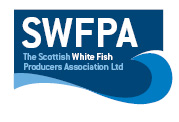 GILL NETS PositionsGill nets Position InfoFLEET 1:60º38,80N         60º41,25N001º44,07W     001º38,14WFLEET 2: 60º43,06N        60º39,44N 001º38,32W     001º44,97WFLEET 3: 60º40,17N         60º43,67N 001º47,39W     001º41,05W FLEET 4: 60º44,09N         60º46,69N 001º32,25W      001º24,11WFLEET 5: 60º47,14N          60º44,90N 001º27,40W      001º34,19WFLEET 6: 60º44,79N          60º47,61N 001º38,89W      001º30,48WFLEET 7: 60º47,84N           60º45,34N 001º34,67W       001º42,10WFLEET 8: 60º48,06N           60º51,29N 001º17,99W       001º10,18WFLEET 9: 60º51,60N           60º48,70N 001º13,80W       001º20,60WFLEET 10: 60º48,95N           60º52,30N 001º24,31W       001º16,36W Date24/06/2020Vessel Name & Reg NoMONTE MAZANTEU FD521Skipper NameJOSE ANGEL SAMPEDRO SAMPEDROSkipper Email Addressbuquemontemazanteu@gmail.comSkipper Mobile No0034881180050        0033640047580